Zapis tymczasowy – Komunikaty stosowane w dokumencie AKCEPTACJAMETRYKA DOKUMENTUHISTORIA ZMIAN (*) Akcje: W = Wstaw, Z = Zamień, We = Weryfikuj, N = Nowy (**) Rozdziały: W = WszystkieSPIS TREŚCIZapis tymczasowy – Komunikaty stosowane w dokumencie	2AKCEPTACJA	3METRYKA DOKUMENTU	4HISTORIA ZMIAN	4SPIS TREŚCI	51	Wprowadzenie	71.1	Cel dokumentu	71.2	Odbiorcy dokumentu	71.3	Dokumenty normatywne i informacyjne	71.3.1	Dokumentacja testowanego procesu	81.3.2	Dokumenty opisujące Środowiska testowe systemów	81.3.3	Specyfikacje wymagań systemów	81.3.4	Plany i raporty z testów systemów	81.3.5	Słownik pojęć	82	Cel testów	93	Koncepcja testowania	103.1	Zakres testów	103.2	Poziom testów	103.3	Typy testów	103.4	Grupy testów	103.5	Źródła testów	103.6	Cele jakościowe	113.6.1	Cele jakościowe dla testowanego produktu	113.7	Kategorie Błędów	123.8	Priorytety scenariuszy testowych	123.9	Miejsce testów	123.10	Zespół testowy	133.10.1	Role w Zespole testowym	133.10.2	Składy Zespołów testowych	133.11	Środowiska testowe	153.11.1	Modele logiczne środowisk testowych	153.11.2	Warunki konfiguracji środowisk przed przystąpieniem do testów	153.11.3	Warunki konfiguracji środowisk po testach oraz sposób zabezpieczenia danych testowych	153.12	Opis wersji i konfiguracji	153.13	Techniki wykorzystywane w Procesie testowania	163.13.1	Sposób przygotowania Scenariuszy testowych	163.13.2	Sposób przygotowania Danych testowych	163.13.3	Sposób przygotowania Przypadków testowych	163.14	Wyłączenia z testów	163.15	Przygotowanie Stanowisk testowych	173.16	Organizacja przebiegu testów	173.16.1	Kryteria wejściowe	173.16.2	Zawieszanie i wznawianie testowania	173.16.3	Kryteria wyjściowe	183.16.4	Listy Kontrolne	183.16.5	Raportowanie	183.17	Obsługa Zgłoszeń z testów	193.18	Kryteria akceptacji dla Testów	204	Harmonogram testów	215	Szacowanie testowania	226	Ocena ryzyka	237	Scenariusze testowe	248	Procedury testowe	259	Załączniki	26WprowadzenieCel dokumentu Odbiorcy dokumentu Dokumenty normatywne i informacyjne Dokumentacja testowanego procesu Dokumenty opisujące Środowiska testowe systemów Specyfikacje wymagań systemów Plany i raporty z testów systemów Słownik pojęćSłownik pojęć stanowi załącznik do UmowyCel testówKoncepcja testowaniaKoncepcja testowania przedstawia Poziom testów, Typy testów oraz Grupy przeprowadzanych Testów. Definiuje szczegółowo organizację przebiegu Testów, Środowiska testowe oraz Zespół testowy.Zakres testów Poziom testówTypy testówGrupy testówŹródła testów Cele jakościowe Cele jakościowe dla testowanego produktuTabela 1. Cele jakościowe dla testowanego produktuKategorie BłędówWyróżnia się następujące Kategorie błędów:Awaria,Błąd Blokujący,Błąd Poważny,Błąd Średni,Błąd Drobny.Priorytety scenariuszy testowych Miejsce testów Zespół testowy Role w Zespole testowym Podstawowe role w Zespole testowym Kierownik testów – nadzoruje i organizuje pracę Zespołu testowego. Odpowiedzialny za zaplanowanie, analizę, projektowanie, implementację, wykonanie i zamknięcie Testów. Analityk testów – analizuje Podstawy testowe, przygotowuje Testalia niezbędne do przeprowadzenia Testów oraz wspiera Kierownika testów w organizacji Testów.Tester – realizuje prace przydzielone przez Kierownika testów, wspiera przygotowanie Testaliów, wykonuje Testy oraz raportuje wyniki swojej pracy.Administrator techniczny Systemu – przygotowuje Środowisko testowe Systemu do Testów. W czasie przeprowadzania Testów nadzoruje działanie Środowiska i udziela niezbędnych informacji na temat działania i zachowania się Systemu. Wspiera zespół w przygotowaniu Scenariuszy testowych.Składy Zespołów testowychSkład Zespołu testowego WykonawcyTabela 2 Zespól testowy WykonawcySkład Zespołu testowego ZamawiającegoTabela 3 Zespół testowy ZamawiającegoStruktura organizacyjna Zespołu testowego dla Testów na Poziomie ..:Środowiska testowe Modele logiczne środowisk testowychTabela 4 Modele logiczne środowisk testowychWarunki konfiguracji środowisk przed przystąpieniem do testów Warunki konfiguracji środowisk po testach oraz sposób zabezpieczenia danych testowychOpis wersji i konfiguracji Tabela 5 Opis wersji i konfiguracjiTechniki wykorzystywane w Procesie testowaniaSposób przygotowania Scenariuszy testowychSposób przygotowania Danych testowychSposób przygotowania Przypadków testowychWyłączenia z testów Przygotowanie Stanowisk testowychZakres automatyzacji testów i zastosowanych narzędziOrganizacja przebiegu testów Kryteria wejściowe Zawieszanie i wznawianie testowania Kryteria wyjściowe Listy KontrolneReferencja do Listy kontrolnej przed rozpoczęciem Testów.Referencja do Listy kontrolnej po zakończeniu Testów.Raportowanie Obsługa Zgłoszeń z testów 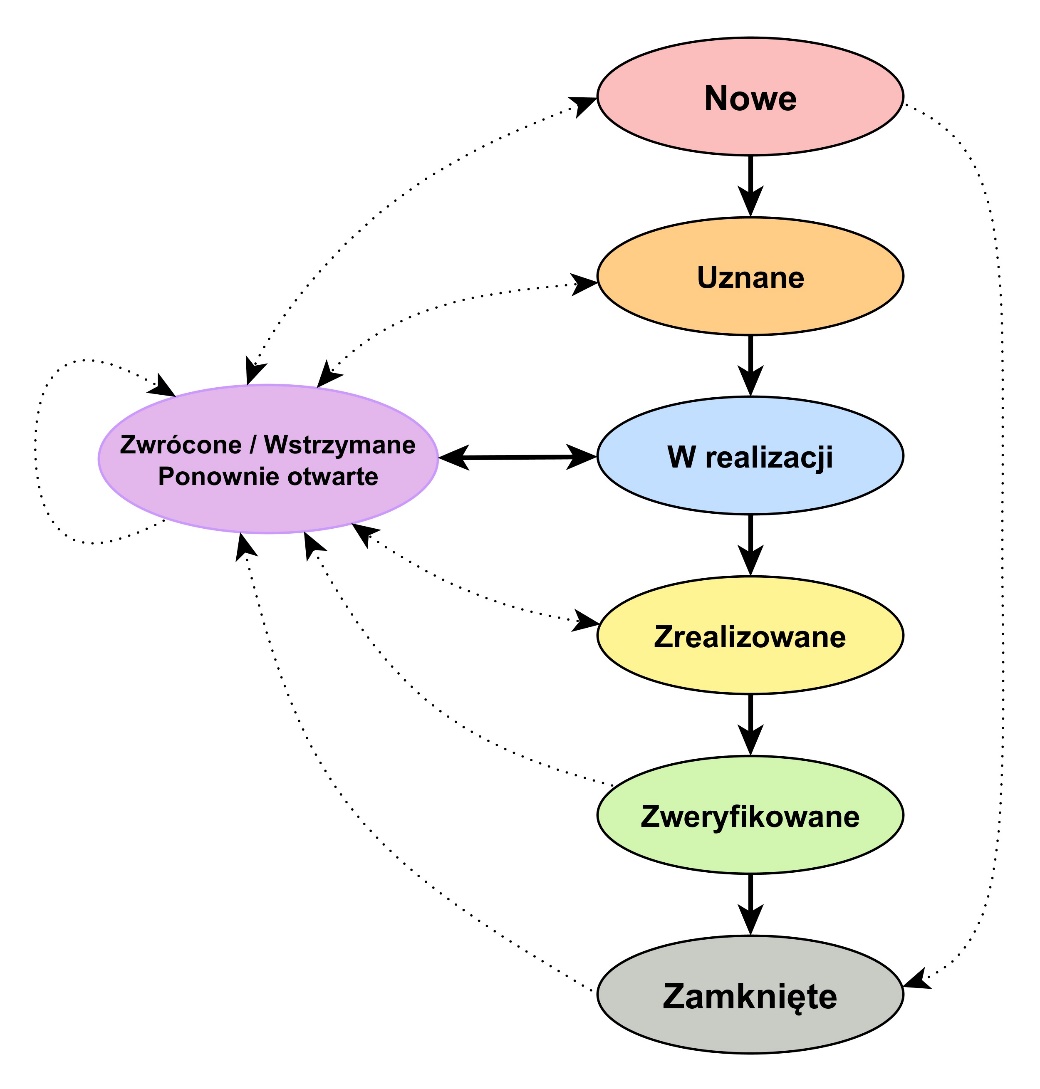 Kryteria akceptacji dla Testów Harmonogram testówSzacowanie testowaniaOcena ryzykaTabela 6. Ryzyko określone dla testówScenariusze testoweScenariusze testowe zostały opisane w załączniku do Planu testów.Testy otwarte będą dokumentowane w czasie ich wykonywania w sposób analogiczny do scenariuszy testowych opisanych w załączniku do Planu testów.Procedury testoweZałącznikiZałącznik nr 1 Szablon - Scenariusze testoweZałącznik nr 2 Szablon - Dane testoweZałącznik nr 3 Szablon - Przypadki testoweZałącznik nr 4 Szablon - Raport z testówZałącznik nr 5 Szablon - Skrócony Raport z testówZałącznik nr 6 Szablon - Listy KontrolneMinisterstwo FinansówWłaścicielSzablon000XXXX_2017XXXX_Komponent-Produkt_OpisTestownazwa dokumentuPUESC.P1.2nazwa Projektu1.00wersjaDataPodpisDataPodpisMinisterstwo FinansówMinisterstwo FinansówMinisterstwo FinansówMinisterstwo FinansówNazwa projektuWłaściciel projektuAutorNazwa PlikuData Utworzenia2016-10-27Data ostatniej modyfikacji2017-10-04Wersja1.00Liczba stron:Edycja i RewizjaData wydaniaOPISAkcja (*)Rozdziały(*)Autorzy Cecha 1 – Funkcjonalność (functional suitability)Cecha 1 – Funkcjonalność (functional suitability)Cecha 1 – Funkcjonalność (functional suitability)Cecha 1 – Funkcjonalność (functional suitability)NrOpis kryteriumCo należy mierzyćWarunki spełnieniaCecha 2 – Wydajność (performance efficienty)Cecha 2 – Wydajność (performance efficienty)Cecha 2 – Wydajność (performance efficienty)Cecha 2 – Wydajność (performance efficienty)NrOpis kryteriumCo należy mierzyćWarunki spełnieniaCecha 3 – Zgodność (compatibility)Cecha 3 – Zgodność (compatibility)Cecha 3 – Zgodność (compatibility)Cecha 3 – Zgodność (compatibility)NrOpis kryteriumCo należy mierzyćWarunki spełnieniaCecha 4 – Użyteczność (usability)Cecha 4 – Użyteczność (usability)Cecha 4 – Użyteczność (usability)Cecha 4 – Użyteczność (usability)NrOpis kryteriumCo należy mierzyćWarunki spełnieniaCecha 5 – Niezawodność (reliability)Cecha 5 – Niezawodność (reliability)Cecha 5 – Niezawodność (reliability)Cecha 5 – Niezawodność (reliability)NrOpis kryteriumCo należy mierzyćWarunki spełnieniaCecha 6 – Bezpieczeństwo (security)Cecha 6 – Bezpieczeństwo (security)Cecha 6 – Bezpieczeństwo (security)Cecha 6 – Bezpieczeństwo (security)NrOpis kryteriumCo należy mierzyćWarunki spełnieniaCecha 7 – Przenaszalność (portability)Cecha 7 – Przenaszalność (portability)Cecha 7 – Przenaszalność (portability)Cecha 7 – Przenaszalność (portability)NrOpis kryteriumCo należy mierzyćWarunki spełnieniaCecha 8 – Łatwość utrzymania (maintainability)Cecha 8 – Łatwość utrzymania (maintainability)Cecha 8 – Łatwość utrzymania (maintainability)Cecha 8 – Łatwość utrzymania (maintainability)NrOpis kryteriumCo należy mierzyćWarunki spełnieniaL.p.Imię i nazwiskoRolaTelefone-mailL.p.Imię i nazwiskoRolaTelefone-mailLp.Nazwa komponentuOpis funkcji realizowanej przez komponent1.2.3.Nazwa oprogramowaniaWersja oprogramowaniaNazwa blokuOpisLp.Nazwa ryzykaZakres oddziaływaniaPrzewidywany skutekPrawdopodobieństwo wystąpienia (skala 1- 5)Wpływ(skala 1 - 5)Szacowane ryzyko (5 x 6)WłaścicielZaplanowane działania - reakcja123456789